[МЕЖДУНАРОДНЫЙ ФЕСТИВАЛЬ ПОЭЗИИ "СИМУРГ"Ташкентский международный поэтический фестиваль «Симург» пройдет 2-й. до 4. Сентябрь 2022 презентуем большой семинар немецкоязычной современной поэзии и молодой поэзии Центральной Азии. Поэты и переводчики лирик из Германии, Казахстана, Кыргызстана, Таджикистана, Туркменистана и Узбекистана будут гостями 3 дня чтений, переводческих семинаров и разговоров о поэзии в Ташкен А еще поэзия встречает музыку на другом мероприятии с Dalahast Band.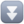 [МЕЖДУНАРОДНЫЙ ФЕСТИВАЛЬ ПОЭЗИИ "САМУРИК"]Международный поэтический фестиваль «Самурик», который пройдет в Ташкенте с 2-4 сентября 2022 года, представит самый избранный сборник современной немецкой поэзии и среднеазиатских Три дня в Ташкенте поэты и переводчики поэзии из Германии, Казахстана, Кыргызстана, Таджикистана, Туркменистана и Узбекистана будут встречаться и участвовать в переводческих семинарах, обменяться мнениями о поэзии Плюс, наслаждайтесь местными современными поэзией и песнями в исполнении группы Dalahast.[МЕЖДУНАРОДНЫЙ ФЕСТИВАЛЬ ПОЭЗИИ "SIMURG"]Ташкентский международный поэтический фестиваль "Симург" с 2 по 4 сентября 2022 года представит большую подборку современной немецкоязычной поэзии и молодой поэзии из Центральной Азии. Поэты и переводчики поэзии из Германии, Казахстана, Кыргызстана, Таджикистана, Туркменистана и Узбекистана приедут в Ташкент на три дня для чтений, переводческих семинаров и поэтических дискуссий. Кроме того, состоится вечер поэзии и музыки с участием группы Dalahast.Goethe-Institut Taschkent